Brocas recubiertas de titanio THUNDERBOLT®Las brocas recubiertas de titanio THUNDERBOLT® de Milwaukee® están diseñadas para brindar una durabilidad extrema y una vida útil hasta 3 veces más prolongada. El núcleo de las brocas Thunderbolt es más grueso que una broca estándar para proporcionar una máxima resistencia y protegerlas contra la rotura por carga lateral. El revestimiento de titanio reduce la acumulación de calor y mantiene la broca afilada para extender el rendimiento. Una forma de ranura parabólica especialmente diseñada elimina las astillas rápidamente, mientras el vástago Secure-Grip™ de 3 lados planos sostiene la broca firmemente en el portabrocas del taladro. La punta dividida de 135° ofrece un arranque de precisión y evita los desplazamientos para realizar orificios rápidos y exactos. Eficaces para perforaciones en superficies curvas, las brocas con revestimiento de titanio Thunderbolt de Milwaukee requieren menos esfuerzo para perforar madera, metal y PVC y son muy recomendadas para usarlas con taladros portátiles.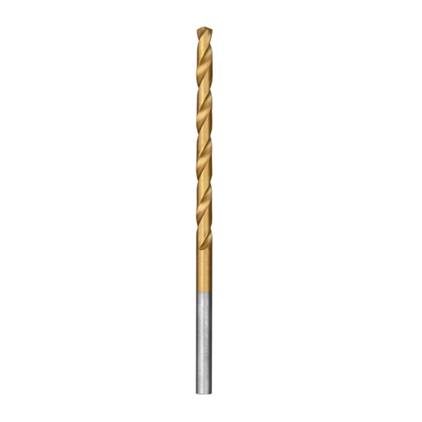 